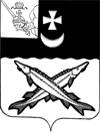 КОНТРОЛЬНО-СЧЕТНЫЙ ОРГАН БЕЛОЗЕРСКОГО МУНИЦИПАЛЬНОГО РАЙОНА161200, Вологодская область, г. Белозерск, ул. Фрунзе, д.35тел. (81756)  2-32-54,  факс (81756) 2-32-54,   e-mail: krk@belozer.ru  ЗАКЛЮЧЕНИЕфинансово-экономической экспертизы на проект постановления администрации Белозерского муниципального района  «О внесении изменений в постановление администрации района от 15.11.2013  №1287»от 15 декабря 2020 годаЭкспертиза проекта проведена на основании  пункта 12.2 статьи 12 Положения о Контрольно-счетном органе Белозерского муниципального района, утвержденного решением Представительного Собрания Белозерского муниципального района от 26.05.2020 № 33, пункта 6 плана работы Контрольно-счетного органа Белозерского муниципального района на 2020 год.Цель финансово-экономической экспертизы: определение соответствия положений, изложенных в проекте программы, действующим нормативным правовым актам Российской Федерации, субъекта Российской Федерации и муниципального образования; оценка экономической обоснованности и достоверности объема ресурсного обеспечения программы «Устойчивое развитие сельских территорий Белозерского района Вологодской области  на 2014 - 2017 годы и на период до 2020 года», возможности  достижения поставленных целей при запланированном объеме средств.    Предмет финансово-экономической экспертизы: проект постановления администрации Белозерского муниципального района «О внесении изменений в постановление администрации района от 15.11.2013  №1287». Сроки проведения:  с 14.12.2020 по 15.12.2020Для проведения мероприятия были представлены следующие материалы:проект постановления  «О внесении изменений в постановление  администрации района от 15.11.2013  № 1287»;пояснительная записка;копия листа согласования;ходатайство  сельского поселения Артюшинское от 15.12.2020;копия соглашения, заключенного между администрацией сельского поселения Артюшинское и администрацией Белозерского муниципального района о предоставлении иных межбюджетных трансфертов из районного бюджета на софинансирование мероприятий  по строительству объектов инженерной инфраструктуры связи (рег. номер 17 от 27.01.2020);копия соглашения, заключенного между администрацией сельского поселения Артюшинское и администрацией Белозерского муниципального района о предоставлении иных межбюджетных трансфертов из районного бюджета на выполнение работ по строительству объектов инженерной инфраструктуры связи рег. номер 151 от 15.12.2020 ;копия дополнительного соглашения (рег. номер 152 от 15.12.2020) , заключенного между администрацией сельского поселения Артюшинское и администрацией Белозерского муниципального района о предоставлении иных межбюджетных трансфертов из районного бюджета на софинансирование мероприятий по строительству объектов инженерной инфраструктуры связи к соглашению от 27.01.2020;копия дополнительного соглашения (рег. номер 150 от 15.12.2020) , заключенного между администрацией сельского поселения Артюшинское и администрацией Белозерского муниципального района о предоставлении иных межбюджетных трансфертов из районного бюджета на выполнение работ по строительству объектов инженерной инфраструктуры связи к соглашению  от 27.01.2020;копия соглашения (рег. номер 22 от 27.01.2020) , заключенного между администрацией сельского поселения Артюшинское и администрацией Белозерского муниципального района о предоставлении иных межбюджетных трансфертов из районного бюджета на выполнение работ по строительству объектов инженерной инфраструктуры связи; копия дополнительного соглашения (рег.номер 149 от 15.12.2020), заключенного между администрацией сельского поселения Артюшинское и администрацией Белозерского муниципального района о предоставлении иных межбюджетных трансфертов из районного бюджета на благоустройство территории участка под строительство ФАП в д. Карл Либкнехт Белозерского района  к соглашению от 24.04.2020;копия  соглашения (рег.номер 58 от 24.04.2020), заключенного между администрацией сельского поселения Артюшинское и администрацией Белозерского муниципального района о предоставлении иных межбюджетных трансфертов из районного бюджета на благоустройство территории участка под строительство ФАП в д. Карл Либкнехт Белозерского района;дополнительное соглашение № 1 к соглашению о предоставлении субсидии из областного бюджета бюджету Белозерского муниципального района от 13.04.2020 № 1, заключенное между администрацией Белозерского муниципального района и Комитетом информационных технологий и телекоммуникаций Вологодской области.  Правовое обоснование финансово-экономической экспертизы:Порядок разработки, реализации и оценки эффективности муниципальных программ Белозерского муниципального района (далее - Порядок), и методические указания по разработке и реализации муниципальной программы (далее - Методические указания) утвержденные постановлением администрации района от 30.09.2015 №810.В результате экспертизы проекта постановления установлено:Проект постановления предусматривает внесение изменений в постановление администрации Белозерского муниципального района от 15.11.2013  №1287 об утверждении муниципальной программы «Устойчивое развитие сельских территорий Белозерского  района Вологодской области на 2014-2017 годы и на период до 2020 года» и в программу, утвержденную указанным постановлением (далее - Программа). Проектом постановления предлагается внести изменения в паспорт Программы,  уменьшив объем финансирования за счет средств областного бюджета на 2020 год на 918,7 тыс. рублей и за    счет  районного бюджета на 32,3 тыс. рублей. В целом объем средств на  реализацию Программы  составит  14 234,0 тыс. рублей, в  том числе на 2020 год в сумме 5 180,6 тыс. рублей.  	 Аналогичные изменения предлагается внести в раздел  VIII «Объемы и источники финансирования программы» и  таблицу № 17 к Программе, уточнив объемы бюджетных ассигнований по Программе  в целом и на 2020 год.     Внесение изменений в Программу  произведено на основании  сводного  уведомления о бюджетных ассигнованиях на 2020 год и плановый период 2021 и 2022 годов.  Проектом решения предлагается внести следующие изменения в мероприятия Программы: уменьшение объема финансирования за счет средств районного бюджета в сумме 83,0 тыс. рублей на благоустройство   территории участка под строительство ФАП в д. Карл Либкнехт Белозерского района Вологодской области на основании дополнительного соглашения от 15.12.2020 (рег.№ 149), заключенного между администрацией Белозерского муниципального района и администрацией сельского поселения Артюшинское;увеличение объема финансирования за счет средств районного бюджета на основании  соглашения от 15.12.2020 (рег.№ 151), заключенного между администрацией Белозерского муниципального района и администрацией сельского поселения Артюшинское о предоставлении иных межбюджетных трансфертов из районного бюджета на выполнение работ по строительству объектов инженерной инфраструктуры связи в сумме 60,0 тыс. рублей;уменьшение объема финансирования за счет средств районного бюджета на основании дополнительного соглашения от 15.12.2020 (рег.№ 152), заключенного между администрацией Белозерского муниципального района и администрацией сельского поселения Артюшинское о предоставлении иных межбюджетных трансфертов из районного бюджета на выполнение работ по строительству объектов инженерной инфраструктуры связи в сумме 9,3 тыс. рублей;уменьшение объема финансирования за счет средств областного бюджета на основании дополнительного соглашения от 15.12.2020 (рег.№ 150), заключенного между администрацией Белозерского муниципального района и администрацией сельского поселения Артюшинское о предоставлении иных межбюджетных трансфертов из районного бюджета на выполнение работ по строительству объектов инженерной инфраструктуры связи в сумме 918,7 тыс. рублей.       	Основанием для внесения изменений в мероприятие по строительству объектов инженерной инфраструктуры связи в с. Артюшино является дополнительное соглашение № 1 к соглашению о предоставлении субсидии из областного бюджета бюджету Белозерского муниципального района от 13.04.2020 № 1, заключенное между администрацией Белозерского муниципального района и Комитетом информационных технологий и телекоммуникаций Вологодской области.  Выводы по состоянию вопроса, в отношении которого проводится экспертиза:1.Проект постановления администрации района о внесении изменений в постановление администрации района от 15.11.2013 №1287 об утверждении муниципальной программы «Устойчивое развитие сельских территорий Белозерского  района Вологодской области на 2014-2017 годы и на период до 2020 года» не противоречит бюджетному законодательству и  рекомендован к принятию.Председательконтрольно-счетного органа района                                                                         Н.С.Фредериксен